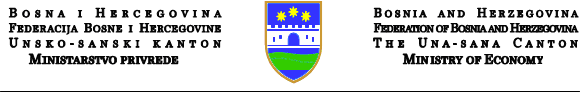 Na osnovu člana 22. Zakona o koncesijama („Službeni glasnik Unsko – sanskog kantona“ broj: 10/03, 7/09 i 19/13), Rješenja Komisije za koncesije Unsko-sanskog kantona broj: 13-18-1463-6/19 od 25.03.2019. godine kojim se odobrava koncesioni projekat -Studija ekonomske opravdanosti dodjele koncesija za eksploataciju boksita na ležištu „Vojničko polje (Bojište)”  u općini Sanski Most,  Odluke Općinskog vijeća Sanski Most broj: 01-02-91/19 od 26.04.2019. godine  kojom se daje saglasnost za pokretanje postupka dodjele koncesije javnim pozivom – tenderom za istražovanje i eksploataciju boksita na ležištu „Vojničko polje (Bojište)” u općini Sanski Most i Odluke Vlade Unsko-sanskog kantona broj: 03-017-396/2019 od  16.05.2019. godine kojom se  odobrava  se pokretanje postupka dodjele koncesije tenderskim postupkom za  eksploataciju crvenog boksita na ležištu „Vojničko polje (Bojište)”  u općini Sanski Most, Ministarstvo privrede Unsko-sanskog kantona raspisuje:JAVNI  POZIVZA PODNOŠENJE PONUDA ZA DODJELU KONCESIJE ZA  EKSPLOATACIJU BOKSITA NA LEŽIŠTU “VOJNIČKO POLJE (BOJIŠTE)”  OPĆINA SANSKI MOSTPredmet koncesijePredmet koncesije je istraživanje i eksploatacija mineralne sirovine crvenog boksita na ležištu „Vojničko polje (Bojište)” na području općine Sanski Most. Eksploatacija boksita vršiće se na  dijelovima k.č. br. 855., 856. i 857 ukupne površine 51.929 m2 upisanim u ZKU broj 18. K.O. Bojište u vlasništvu Federacije BiH, na dijelovima k.č. br. 804., 863. i 870. ukupne površine 10.149 m2 upisanim u ZKU broj 14. K.O. Bojište u vlasništvu Općine Sanski Most i na parcelama u privatnom vlasništvu ukupne površine 63.122 m2. Površina eksploatacionog (koncesionog) polja iznosi 12,52 ha i ograničena je linijama sa prelomnim tačkama kako slijedi:Vrijeme na koje se koncesija dodjeljujeKoncesija se dodjeljuje na period od 15 (petnest) godina.Početak korištenja koncesije smatrat će se dan pravosnažnosti rješenja kojim se odobrava izvođenje radova prema rudarskom projektu, a najduže dvije godine dana od dana potpisivanja Ugovora o koncesiji.Koncesija prestaje nakon isteka roka od petnest godina od dana početka koncesije.Opis projektaKoncesionar će imati mogućnost realizovati projekat, zasnovan na predmetu koncesije a to je eksploatacija crvenog boksita . Na bazi elaborata o klasifikaciji, kategorizaciji i proračunu rezervi boksita na ležištu „Vojničko polje (Bojište)”  utvrđene su rezerve A - 67.544  tone, B - 15.185 tona i C1- 18.828 tona, (A+B+C1 = 101.557 tona)  Eksploatacija boksita vršiće se na zemljištu u državnoj svojini površine 62.078 m2 i na parcelama  u privatnom vlasništvu površine 63.122 m2.Koncesionar se obavezuje da će proizvoditi i plasirati crvenog boksita najmanje 5.000 tona godišnje. U slučaju smanjene godišnje proizvodnje i plasmana crvenog boksita ispod 5.000 tona Koncesionar je dužan platiti koncesionu naknadu na količinu 5.000 tona.Pravo učešćaPravo učešća na ovom javnom pozivuimaju domaća i strana pravna lica koja su registrovala firmu u Bosni i Hercegovini i imaju registrovanu djelatnost eksploatacije mineralnih sirovina.Rok za podnošenje ponudaRok za podnošenje ponuda je 15 dana od dana objave u Službenim novinama Federacoje BiH.Uplata kantonalne takseUčesnik u javnom pozivu za dodjelu koncesije je dužan uplatiti 1.000,00 KM na račun budžeta Unsko-sanskog kantona, na osnovu Zakona o administrativnim taksama  i tarifi  administrativnih taksi („Službeni list Unsko-sanskog kantona“ broj: 3/97) i (Službeni glasnik Unsko-sanskog kantona“  broj: 9/98, 8/99, 7/01, 20/04, 4/09, 19/11 i 29/12), tarifni broj 25., tačka 9.,  na račun broj  3380002210005877, vrsta prihoda 722121,  kod UniCredit banke filijala Bihać, a original uplatnicu dostaviti u Ministarstvo privrede pri preuzimanju tenderske dokumentacije.Obaveze koncesionaraKoncesionar je nakon potpisivanja Ugovora o koncesiji obavezan:Od nadležnog organa da pribavi rješenje kojim se daje urbanistička saglasnost za eksploataciju boksita na ležištu „Vojničko polje (Bojište)”  na području općine Sanski Most. U postupku pribavljanja urbanističke saglasnosti pribaviti potrebne predsaglasnosti (vodnu saglasnost, okolinsku dozvolu, dozvolu krčenja šuma, saglasnost zavoda kulturno-histrijskog i prirodnog nasleđa i dr.);Riješi imovinsko-pravne odnose na privatnom zemljištu u granicama eksploatacionog polja u skladu sa dinamikom izvođenja radova;Od nadeležnog organa da pribavi rješenje kojim se dozvoljava eksploatacija crvenog boksita  na ležištu „Vojničko polje (Bojište)”  na području općine Sanski Most, u skladu sa Zakonom o rudarstvu u Federaciji BiH;Uradi Glavni rudarski projekat eksploatacije crvenog boksita na ležištu „Vojničko polje (Bojište)”  i pribaviti odobrenje za izvođenje radova po projektu;Pri izvođenju rudarskih radova poduzeti mjere zaštite na radu, zaštitu života i zdravlja građana kao i obezbjeđenja imovine, te da će prema glavnom rudarskom projektu izvršiti sanaciju zemljišta i rekultivaciju devastiranih površina nastalih usljed rudarskih radova, kao i provesti mjere obezbjeđenja kako bi se trajno isključile opasnosti po život i zdravlje ljudi i imovine i mogući uzročnicizagađenja okoline, odnosno štete na objektima i okolini.Da izmiri troškove geološkog istraživanja investitoru koji su iznosili 554.621,43 KM (slovima: patstotinapedesetčetrihiljadešsrtodvadesetjedna i 43/100 KM), odnosno pravičnu naknadu koju utvrdi zakonom nadležna instanca;Pribavi upotrebnu dozvolu za površinski kop, postrojenja i uređaje.Naknada za koncesijuVisina minimalne naknade za korištenje mineralne sirovine obrađena je u Dokumentu o politici dodjele koncesija („Službeni glasnik Unsko-sanskog kantona“, broj: 03/12, 14/12, 14/13, 10/15 i 12/15), gdje se kancesione naknade za mineralnu sirovinu – crveni boksit se plaćaju po slijedećim osnovama:jednokratna naknada na ime katastarskog prihoda zemljišta koje je obuhvaćeno koncesionim prostorom plaća se minimalno 200 KM/ha  nakon potpisivanja  Ugovora o koncesiji;Godišnja naknada na ime katastarskog prihoda državnog zemljišta koje je obuhvaćeno eksploatacionim poljem plaća se  minimalno 130 KM/ha godišnje u vidu korištenja zemljišta u državnoj svojini;naknada za iskopanu mineralnu sirovinu - crveni boksit plaća se minimalno              1,00  KM/toni.Garancija ili sredstvo  obezbjeđenjaVrsta i visina garancije ili sredstvo obezbjeđenja za izvršavanje koncesije će se odrediti ugovorom o koncesiji.Obavezni  uslovi  i standardi za obavljanje djelatnosti predmeta koncesijeKoncesiona djelatnost obavljat će se na način i pod uslovima propisanim Zakonom o rudarstvu Federacije Bosne i Hercegovine („Službene novine Federacije Bosne i Hercegovine“ broj: 26/10) Zakonom o koncesijama i ostalim propisima koji regulišu oblast eksploatacije mineralnih sirovina.Zakonski propisi i standardi koji regulišu pitanja zaštite okoliša, prostornog i urbanističkog planiranja, vodoprivrede, šumarstva, zaštite od požara i zaštite na radu, su također obavezujući za koncesionara. Uslovi  raskida ugovora o koncesijiUgovor o koncesiji će se raskinuti ako:je koncesionar nesolventan ili bankrotira;koncesionar ili koncesor ne ispunjava obaveze iz ugovora u ugovorenim rokovima;je pravosnažnom sudskom presudom koncesionaru zabranjeno obavljanje djelatnosti koja je predmet koncesije;koncesionar nije u roku započeo, odnosno završio radove koje je trebao izvesti prema ugovoru;koncesionar samovoljno mijenja uslove pod kojima se dodjeljuje koncesija;koncesionar ne plati dospjelu koncesionu naknadu ni u roku od 30 dana od dana pismene opomene od strane Ministarstva privrede;ako se vršenjem koncesione djelatnosti dovodi u opasnost životna sredina ili zakonom zaštićena područja i objekti, koja se u vrijeme davanja koncesije nije mogla predvidjeti;u slučaju nemogućnosti obavljanja djelatnosti zbog znatnijeg oštećenja predmeta koncesije.Nadležnost  nad  ostvarivanjem  koncesijeZa nadzor nad ostvarivanjem koncesije nadležno Ministarstvo privrede ili lice koje ministar privrede ovlasti, Komisija za koncesije USK-a, kao i Ministarstvo finansija za nadzor nad ispunjenjem obaveza plaćanja koncesione naknade. Prenos  koncesije Dodijeljena koncesija se može prenijetu na drugo pravno lice uz saglasnost koncesora, u skladu sa Zakonom o koncesijama.Definisanje načela i metoda promjene iznosa naknadeIznos tekuće (godišnje) naknade za koncesiju će se moći mijenjati u skladu sa promjenama Dokumenta o politici dodjele koncesija.Kriterij za odabir najpovoljnije ponudePostupak provođenja odabira najpovoljnije ponudeOdabir najpovoljnije ponude vršit će Komisija za koncesije na način kako je to definisano u članu 24. Zakona o koncesijama.Sadržaj  ponudePonuda treba sa sadrži:Naziv i tačnu adresu ponuđača ( mjesto, ulica, telefon, kontakt osoba i drugi podaci );Ponudu visine i način plaćanja koncesione naknade;Rješenje o upisu u sudski registar sa ovjerenim prilozima ili drugi akt kojim se dokazuje da ponuđač ima pravo obavljati djelatnost eksploatcije mineralnih sirovina;Uvjerenje o poreskoj registraciji/Uvjerenje o registraciji obveznika poreza na dodatnu vrijednost;Potvrdu nadležnog organa o redovnom plaćanju PDV;Potvrdu nadležnog organa o redovnom plaćanju poreza, doprinosa za zdravstveno osiguranje i PIO/MIO;Uvjerenje nadležnog suda da ponuđač nije kažnjavan za prekršaj zloupotrebom potpisanih ugovora, a u cilju nezakonitog sticanja dobiti;Uvjerenje nadležnog suda da se protiv ponuđača ne vodi stečajni postupak;Popis raspoložive opreme ponuđača;Kvalifikaciona struktura zaposlenih kadrova i njihove reference;Uvjerenje o plaćenim koncesijma ponuđača ukoliko ima status Koncesionara u BiH;Izjava o prihvatanju Nacrta Ugovora o koncesiji koji je sastavni dio tenderske dokumentacije;Reference lista ponuđača (lista glavnih usluga pruženih u poslednje tri godine sa ukupnim vrijednosnim iznosima, datumima i primaocima);Ovjerena kopija bilansa stanja za zadnja dva izvještajna perioda;Poslovni plan ponuđača na osnovu kojeg se možedati ocjena o mogućnostima realizacije koncesije;Uplatnicu kantonalne takse za učešće na javnom pozivu za dodjelu koncesije.Svi navedeni dokumenti moraju biti originali ili ovjerene fotokopije.Tenderska dokumentacijaUčesnici mogu preuzeti tendersku dokumentaciju, uz predočenje dokaza u iznosu 500,00 KM (slovima: petstotina i 00/100 KM) na račun budžeta Unsko-sanskog kantona broj: 3380002210005877, vrsta prihoda 722791 uz oznaku: tenderska dokumentacija za javni poziv za podnošenje ponuda za dodjelu koncesije za eksploataciju boksita, na adresi Ministarstva privrede  u vremenu od 9,00 do 12,00 sati u toku trajanja javnog poziva.Sredstva uplaćena u svrhu preuzimanja tenderske dokumentacije su nepovratna.Rok za dostavljanje ponudaPonude se mogu dostaviti lično ili putem pošte. Krajnji rok za dostavljanje ponuda do kada ponude trebaju biti zaprimljene na Protokolu Vlade kantona je 15 dana od dana objavljivanja u Službenim novinama Federacije BiH, do 15,30 sati po srednjoevropskom vremenu.Ponude podnesene poslije ovog roka neće biti razmatrane i vratit će se ponuđaču neotpakovane.Nepotpune ponude neće biti razmatrane.Učesnici imaju pravo povući ponudu, uz pismeni zahtjev, najkasnije tri dana prije isteka roka za podnošenje ponuda. Ponuda se smatra povučenom prijemom pismenog zahtjeva za povlačenje ponude.Strani ponuđači dužni su ponudu dostaviti na jednom od službenih jezika u Bosni i Hercegovini.Zapečaćene ponudedostavljaju se na adresu:Vlada Unsko-sanskog kantonaKomisija za koncesije Unsko-sanskog kantonaNE OTVARAJ ( ponuda za dodjelu koncesije)ul. Alije Đerzeleza br.2.B I H A ĆOtvaranje ponudaO datumu, mjestu i vremenu otvaranja ponuda ponuđači će biti pismeno obaviješteni.Otvaranju ponuda mogu prisustvovati ovlaštena lica ispred učesnika u Javnom pozivu ili njihovi zastupnici uz predočenje pismenog ovlaštenja. Sve dodatne informacije mogu se dobiti u Ministarstvu privrede Unsko-sanskog kantona: telefoni + 387 37  316 033 ili 316 037, fax: +387 37 227 783, e-mail:privreda@vladausk.baPrelomne tačke    KOORDINATETAČAKAYXA5 618 6704 952 100B5 618 5804 951 900C5 618 5004 951 700D5 618 4404 951 650E5 618 2704 951 650F5 618 1704 951 780G5 618 3604 952 000H5 618 6204 952 130RedbrojK r i t e r i j u m iBodovi1.Veći ponuđeni iznos jednokratne koncesione naknade0-102.Veći ponuđeni iznos tekuće (godišnje) koncesione naknade.Za svakih punuđenih 5% više od utvrđene naknade za iskopanu količinu mineralne sirovina ( za 1 tonu  boksita iznosi 1 KM )53.Svaki radnik koji se zaposli na poslovima korištenja koncesije54.Za svakih 500.000 KM planiranih investicionih ulaganja vezanih za korištenje koncesije205.Ulaganje i geološke istražne radove206.Riješeni imovinsko-pravni odnosi (otkup zemljišta)20